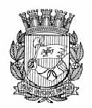 Publicado no D.O.C. São Paulo, 16, Ano 61, Quarta-feira.27 de Janeiro de 2016Gabinete do Prefeito, Pág. 01PORTARIA 27, DE 26 DE JANEIRO DE 2016FERNANDO HADDAD, Prefeito do Município de São Paulo,usando das atribuições que lhe são conferidas por lei,RESOLVE:Designar o senhor GIORDANO MORAGUEIRA MAGRI, RF807.721.5, para substituir o senhor EDUARDO MATARAZZOSUPLICY, RF 822.022.1, no cargo de Secretário Municipal,referência SM, da Secretaria Municipal de Direitos Humanos eCidadania, em virtude de seus afastamentos, a saber:- no período de 28 de janeiro a 1º de fevereiro de 2016,com opção da remuneração do cargo que titulariza, por tratarsede afastamento para assuntos particulares.- no período de 02 de fevereiro a 02 de março de 2016, àvista de seu impedimento legal, por férias.PREFEITURA DO MUNICÍPIO DE SÃO PAULO, aos 26 dejaneiro de 2016, 463° da fundação de São Paulo.FERNANDO HADDAD, PrefeitoPORTARIA 28, DE 26 DE JANEIRO DE 2016FERNANDO HADDAD, Prefeito do Município de São Paulo,usando das atribuições que lhe são conferidas por lei,RESOLVE:Designar o senhor GERALDO HENRIQUE, RF 810.504.9,para, no período de 15 de fevereiro a 05 de março de 2016,substituir o senhor CICERO FARIAS SILVA, RF 807.419.4, no cargode Chefe de Gabinete, símbolo CHG, da Chefia de Gabinete,do Gabinete do Subprefeito, da Subprefeitura Cidade Ademar, àvista de seu impedimento legal, por férias.PREFEITURA DO MUNICÍPIO DE SÃO PAULO, aos 26 dejaneiro de 2016, 463° da fundação de São Paulo.FERNANDO HADDAD, PrefeitoTITULOS DE NOMEAÇÃOTÍTULO DE NOMEAÇÃO 3, DE 26 DE JANEIRODE 2016FERNANDO HADDAD, Prefeito do Município de São Paulo,usando das atribuições que lhe são conferidas por lei,RESOLVE:Nomear o senhor MAURICIO DE GÓIS DANTAS, RF807.289.2, para exercer o cargo de Chefe de Gabinete, símboloCHG, da Secretaria Municipal de Cultura, constante da Lei15.509/2011.PREFEITURA DO MUNICÍPIO DE SÃO PAULO, aos 26 dejaneiro de 2016, 463° da fundação de São Paulo.FERNANDO HADDAD, Prefeito.Secretarias, Pág. 03DESENVOLVIMENTO,TRABALHOE EMPREENDEDORISMOGABINETE DO SECRETÁRIOCOORDENADORIA DE SEGURANÇA ALIMENTARE NUTRICIONALPORTARIA Nº 002/SDTE/COSAN/2016O COORDENADOR DE SEGURANÇA ALIMENTAR E NUTRICIONAL-COSAN, no uso das atribuições que lhe são conferidaspor lei, em especial pelo Decreto nº 46.398/05.CONSIDERANDO, as disposições contidas no §5º, art.114, da Lei Orgânica do Município de São Paulo, promulgadaem 04 de abril de 1990 c/c com art. 5º, §2º, do Decreto nº41.425/2001.RESOLVE:1º AUTORIZAR a “ANA LUIZA GUIMARÃES SLEPICKA”,regularmente inscrita no CNPJ sob nº 17.851.704/0001-70,estabelecida na Rua Carlos Pinto Alves, nº 331, bairro Jd. Aeroporto,nesta Capital do Estado de São Paulo, a utilizar a salãode eventos, pertencente ao Mercado Municipal Paulistano, noperíodo de 12 (doze) dias, para a exposição e comercializaçãode artesanatos brasileiro produzidos por 50 (cinquenta) micro epequenos microempreendedores do Município.2º ESTABELECER que a ocupação do espaço ocorrerá apósa expedição da ordem de início e do recolhimento, atravésde guia expedida pela Supervisão de Mercados e Sacolões,da importância de R$ 2.266,66 (dois mil duzentos e sessentae seis reais e sessenta e seis centavos), conforme DecretoMunicipal nº 56.737/2015- item 19.4.1.1. relativo à totalidadedo preço público devido em função do uso da referida área,ora autorizado, valor esse acrescido das despesas bancariascorrespondentes.3º ESTABELECER, também, que, em função da presente autorização,a interessada se obriga ao pagamento das despesasdecorrentes de seu consumo de água, energia elétrica, segurançae limpeza, bem como a responder por eventuais danoscausados ao patrimônio público e/ou a terceiros, em razão dasatividades exercidas, durante o período de ocupação da área.4º DETERMINAR que, ao termino do prazo de vigência dapresente autorização, a interessada prova a imediata desocupaçãoe entrega da área, livre e desembaraçada de pessoas ecoisas, sob pena de revogação imediata que será executadapela administração, independentemente de qualquer notificaçãojudicial ou extrajudicial.5º A presente Portaria entrará em vigor na data de suapublicação, revogadas as disposições em contrario.